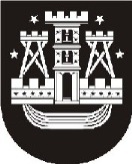 KLAIPĖDOS MIESTO SAVIVALDYBĖS MERASPOTVARKISDĖL klaipėdos miesto savivaldybės tarybos posėdžio sušaukimo2014 m. lapkričio 20 d. Nr. M-27KlaipėdaVadovaudamasis Lietuvos Respublikos vietos savivaldos įstatymo 13 straipsnio 4 punktu,šaukiu 2014 m. lapkričio 27–28 d. 9.00 val. savivaldybės posėdžių salėje Klaipėdos miesto savivaldybės tarybos 48-ąjį posėdį.Darbotvarkė:1. Dėl žemės sklypo, kurio kadastrinis Nr. 2101/0039:1105, Klaipėdoje, detaliojo plano koncepcijos patvirtinimo. Pranešėja E. Pilibaitienė.2. Dėl Klaipėdos miesto savivaldybės tarybos 2009 m. gegužės 29 d. sprendimo
Nr. T2-211 „Dėl Vietinės rinkliavos už leidimo atlikti kasinėjimo darbus Klaipėdos miesto savivaldybės viešojo naudojimo teritorijoje (gatvėse, vietinės reikšmės keliuose, aikštėse, žaliuosiuose plotuose), atitverti ją ar jos dalį arba apriboti eismą joje nuostatų patvirtinimo“ pakeitimo. Pranešėjas G. Pocius.3. Dėl Klaipėdos miesto savivaldybės tarybos 2014 m. rugsėjo 15 d. sprendimo
Nr. T2-190 „Dėl Netvarkomo arba apleisto, arba nenaudojamo, arba naudojamo ne pagal paskirtį nekilnojamojo turto sąrašo patvirtinimo“ pakeitimo. Pranešėjas G. Pocius.4. Dėl pavadinimų gatvėms suteikimo, pakeitimo ir gatvių geografinių charakteristikų pakeitimo. Pranešėjas V. Nausėda.5. Dėl žemės sklypo Klaipėdos g. 3, Klaipėdoje, kadastro numeris 2101/0039:397, pagrindinės žemės naudojimo paskirties pakeitimo, naudojimo būdo nustatymo. Pranešėja
A. Truncienė.6. Dėl Klaipėdos lopšelio-darželio „Žuvėdra“ nuostatų patvirtinimo. Pranešėja
L. Prižgintienė.7. Dėl Klaipėdos lopšelio-darželio „Žilvitis“ nuostatų patvirtinimo. Pranešėja
L. Prižgintienė.8. Dėl Klaipėdos lopšelio-darželio „Aušrinė“ nuostatų patvirtinimo. Pranešėja
L. Prižgintienė.9. Dėl Klaipėdos miesto savivaldybės tarybos 2012 m. kovo 29 d. sprendimo Nr. T2-70 „Dėl Klaipėdos miesto savivaldybei skirtų mokinio krepšelio lėšų paskirstymo ir naudojimo tvarkos aprašo patvirtinimo“ pakeitimo. Pranešėja J. Ceplienė.10. Dėl atleidimo nuo nekilnojamojo turto mokesčio mokėjimo. Pranešėja J. Uptienė.11. Dėl Klaipėdos miesto savivaldybės tarybos 2011 m. gegužės 27 d. sprendimo
Nr. T2-185 „Dėl Jūrinės kultūros koordinacinės tarybos sudėties patvirtinimo“ pakeitimo. Pranešėjas N. Lendraitis.12. Dėl pritarimo Klaipėdos kultūrų komunikacijų centro dalyvavimui 2009–2014 m. Europos ekonominės erdvės finansinio mechanizmo Europos kultūros paveldo, kultūros ir menų įvairovės skatinimo programoje. Pranešėjas N. Lendraitis.13. Dėl Klaipėdos miesto savivaldybės tarybos 2014 m. sausio 30 d. sprendimo Nr. T2-12 „Dėl Buriavimo, irklavimo, baidarių ir kanojų irklavimo sporto šakų sportinės veiklos programų dalinio finansavimo nuostatų patvirtinimo“ pakeitimo. Pranešėjas M. Bagočius.14. Dėl įgaliojimų balsuoti viešosios įstaigos „Klaipėdos irklavimo centras“ visuotiniame neeiliniame dalininkų susirinkime suteikimo. Pranešėjas M. Bagočius.15. Dėl 2010 m. gruodžio 28 d. Bendradarbiavimo sutarties Nr. J3-10/V7-52 „Dėl pirminės visuomenės sveikatos priežiūros paslaugų teikimo Kretingos rajono savivaldybėje“ pakeitimo. Pranešėja J. Asadauskienė.16. Dėl pritarimo Jungtinės veiklos sutarties projektui. Pranešėja E. Jurkevičienė.17. Dėl Klaipėdos miesto savivaldybės tarybos 2008 m. gruodžio 24 d. sprendimo
Nr. T2-438 „Dėl pritarimo dalyvauti projekte „Buvusio tabako fabriko Klaipėdoje pritaikymas kūrybinių industrijų veiklai. II etapas“ pakeitimo. Pranešėja E. Jurkevičienė.18. Dėl Klaipėdos miesto savivaldybės tarybos 2009 m. kovo 27 d. sprendimo Nr. T2-138 „Dėl VšĮ „Klaipėdos keleivinis transportas“ teikiamų automobilių nuvežimo ir saugojimo paslaugų tvarkos ir kainų nustatymo“ pripažinimo netekusiu galios. Pranešėjas R. Mockus.19. Dėl Mokesčio už važiavimą Klaipėdos miesto gatvėmis važiuojant didžiagabaritėmis ir (ar) sunkiasvorėmis transporto priemonėmis ar jų junginiais mokėjimo dydžių ir šio mokesčio mokėjimo, administravimo, priežiūros ir leidimų išdavimo tvarkos aprašo patvirtinimo. Pranešėjas R. Mockus.20. Dėl Klaipėdos miesto savivaldybės tarybos 2013 m. gegužės 30 d. sprendimo
Nr. T2-125 „Dėl AB „Klaipėdos vanduo“ geriamojo vandens tiekimo ir nuotekų tvarkymo paslaugų ir pardavimo kainų nustatymo“ pakeitimo. Pranešėja V. Gembutienė.21. Dėl Klaipėdos miesto savivaldybės privatizavimo komisijos sudarymo ir jos nuostatų patvirtinimo. Pranešėja G. Paulikienė.22. Dėl leidimo privatizuoti (pirkti) gyvenamąsias patalpas. Pranešėja G. Paulikienė.23. Dėl Klaipėdos miesto savivaldybės tarybos 2012 m. sausio 27 d. sprendimo Nr. T2-30 „Dėl Klaipėdos miesto savivaldybės nuomojamo turto sąrašo patvirtinimo“ pakeitimo. Pranešėja
G. Paulikienė.Virginija Palaimienė, tel. 39 60 692014-11-20Savivaldybės mero pavaduotojas,pavaduojantis savivaldybės merąArtūras Šulcas